                                     RVK – 0.roč. – Pieseň pre mamu               Rozmýšľal som celý deň, čo ti mamka darujem.            Otvoril som pokladničku, chytil som sa za hlavičku,          korunky som všetky minul, na sladkosti, na zmrzlinu,           v tom ručičky moje vravia, že ti pekný darček spravia.           Šikovné sú, veď ty vieš, dnes si darček pozrieť smieš.              Spravil som ho z lásky, mama, veď to dobre vieš.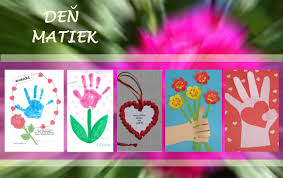                                     Mamička zlatá!        Mamka moja, mamka zlatá, kto tú tvoju prácu zráta?             Varíš nám, perieš nám, srdiečko ti z lásky dám.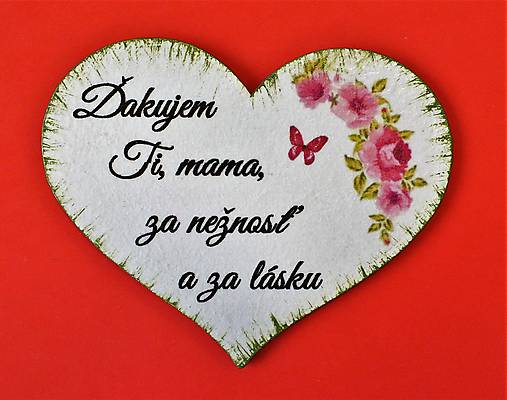 